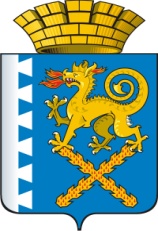 ГЛАВА НОВОЛЯЛИНСКОГО ГОРОДСКОГО ОКРУГАПОСТАНОВЛЕНИЕ от 27.12.2016 г.   №  1112                                                           г. Новая ЛяляО внесении изменений в постановление главы Новолялинского городского округа от 28.12.2015 №1434 «О наделении полномочиями администратора доходов бюджета» (с изменениями)В соответствии с внесенными изменениями в приказ Министерства Финансов Российской Федерации от 01.07.2013 года № 65н «Об утверждении Указаний о порядке применения бюджетной классификации Российской Федерации»,ПОСТАНОВЛЯЮ:В постановление главы Новолялинского городского округа от 28.12.2015 №1434 «О наделении полномочиями администратора доходов бюджета» (с изменениями) внести следующие изменения:добавить строку 31 следующего содержания:Опубликовать настоящее постановление в Муниципальном вестнике Новолялинского городского округа и разместить на официальном сайте администрации Новолялинского городского округа.Глава округа	                                                                            С.А.Бондаренко319012 02 03143 04 0000 151Субвенции бюджетам городских округов на компенсацию отдельным категориям граждан оплаты взноса на капитальный ремонт общего имущества в многоквартирном доме